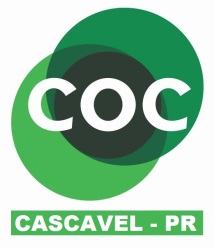 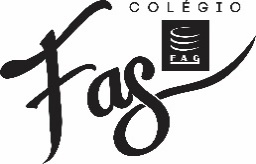 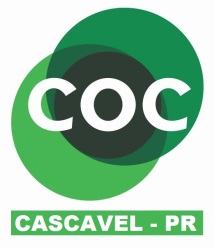 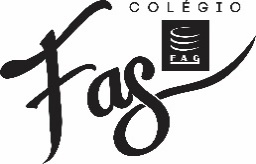 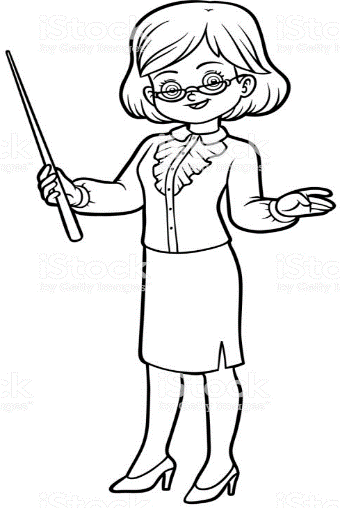 Classe dos BilhõesA China é o país mais populoso do mundo.Até o inicio de 2.003, a população estimada é de 1.286.545.000 habitantes. Use o número a cima e preencha a tabela e responda as demais questões.Ordens e ClassesNo sistema de numeração decimal cada algarismo representa uma ordem, começando da direita para a esquerda e a cada três ordens temos uma classe.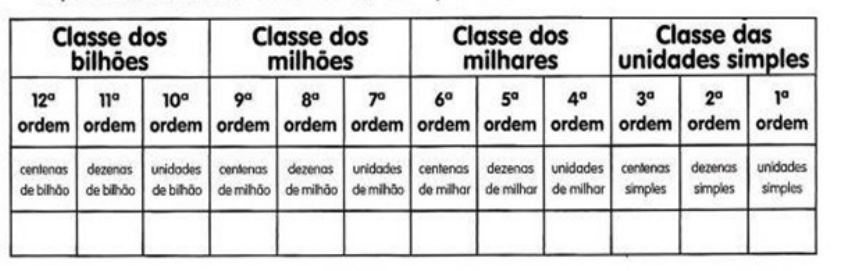 Dado o número 137 459 072, indique:Qual é o sucessor desse número?_____________________________________________________________________________________E o antecessor?_____________________________________________________________________________________Quantas ordens tem esse número?____________________________________________________________________________________Quantas classes?____________________________________________________________________________________Decomponha esse número._________________________________________________________________________________________________________________________________________________________________________________________________________________________________________________________________________________________________________________________________________________________________________________________________________________________________________Agora, vou deixar alguns links de jogos matemáticos para você aprender brincando.https://www.somatematica.com.br/jogos.phphttps://br.ixl.com/math/5-anohttps://br.ixl.com/math/5-ano/propriedades-da-multiplica%C3%A7%C3%A3o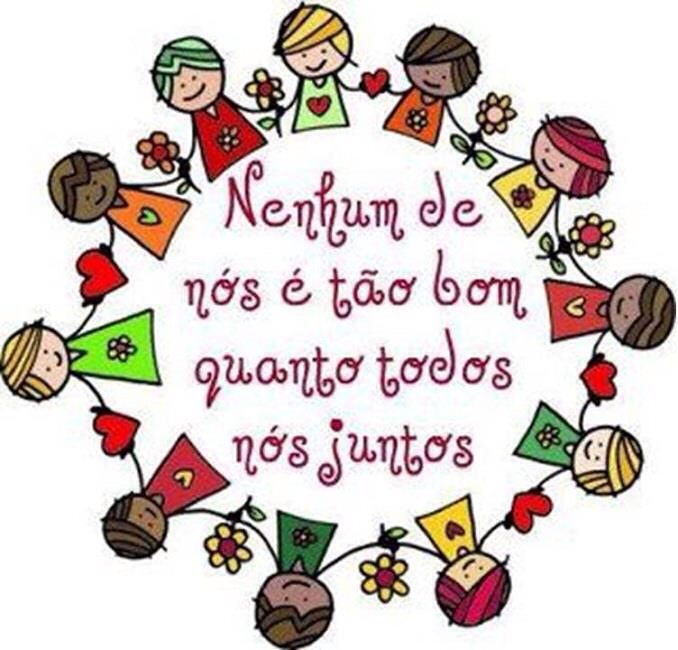 Professora Eva 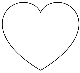 